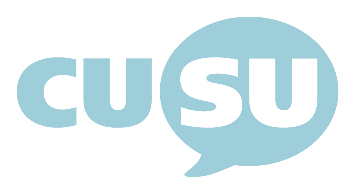 CUSU Elections CommitteeThursday 20th February 2020, 9amWelcome and apologiesPresent: Aisha Sobey (AS), Emily Barker-Gibbs (EBG), Joe Foye (JF)Apologies: Alex Roberts (AR), Edward Parker Humphreys (EPH)Minutes of last meetingMinutes approved.Appeal to the Junior ProctorElections Committee to draft a statement on the appeal from Peter McLaughlin.EC to set up informal meeting with the JP.JF suggests making clear to the JP what is in their remit.Question from Matt BrickellJF, would like an answer on what the software is.EBG thinks this is against the spirit of the rules.AS says GDPR breach would be a concern.EC to follow up to ask what the software does and what is meant by individual email?Question from Ben MargolisBen Margolis asks whether club tickets for campaigning in a nightclub should count as an election expense.EC is in agreement that this is the case. This will be included in the candidates briefing for information.AOBEC should direct candidates with non-EC questions to their staff buddy.